Your recent request for information is replicated below, together with our response.1. What was the Chief Constables involvement with the SNP over the matter?In terms of Section 17 of the Freedom of Information (Scotland) Act 2002, this letter represents a notice that the information requested is not held by Police Scotland. By way of explanation no recorded information is held.2. Disclosure off all documents in relation to Chief Constables contact with Chief Executive, Nicola Sturgeon and other SNP contact in relation to the finances of the SNP. Please refer to response under Clarification Q2.3. Why did Police Scotland delay the investigation into the finances of the SNP and what was the Chief Constables involvement in this delay and who sanctioned the delay?In terms of Section 17 of the Freedom of Information (Scotland) Act 2002, this letter represents a notice that the information requested is not held by Police Scotland. By way of explanation no recorded information is held.4. Why did the Chief Constable resign only days after Nicola Sturgeon , what was his involvement in this matter Please refer to response under Clarification Q4.5. How did Nicola Sturgeon know about the raid on her home this morning as she was picked up 10 minutes before police arrived, was the former first minister alerted by Police Scotland?In terms of Section 17 of the Freedom of Information (Scotland) Act 2002, this letter represents a notice that the information requested is not held by Police Scotland. By way of explanation no recorded information is held.6. Has the Chief Executive refereed himself to the independent police complaint office for investigation?Please refer to response under Clarification Q6.7. Has Police Scotland referred itself to the independent police investigator to look into why this investigation was delayed? In terms of the Freedom of Information (Scotland) Act 2002 a public authority is only obliged to provide recorded information. Section 8 of the Act, stipulates that information which requires opinion or a yes/no response is not in essence a valid request. If you wish to refine your request to seek recorded information your request will be considered and an appropriate response provided.ClarificationQ2, the Chief Executive being referred to is the Chief Executive of the SNP, xx xxxxIn terms of Section 17 of the Freedom of Information (Scotland) Act 2002, this letter represents a notice that the information requested is not held by Police Scotland. By way of explanation no recorded information is held.Q4, This refers to the chief constables resignation, why did it come only a few days after Nicola Sturgeons when that clearly happened due to the alleged wrongdoing thats being looked into, it seems suspicious that the chief constable would announce he was leaving only  a few days after so its just clarity really on why he resigned, what was his involvement within the SNP party and whos checked on his involvement and was it above board? He was very tight with the SNP leadership team and all off a sudden hes leaving when they all are just before this alleged scandel hit, so in the interest of public transparency, whats his involvmentIn terms of Section 17 of the Freedom of Information (Scotland) Act 2002, this letter represents a notice that the information requested is not held by Police Scotland. By way of explanation no recorded information is held.Q6 Apologies, that should be chief constable, has the chief constable of police scotland referred himself given his contact with the party thats under investigation by his own force.In terms of the Freedom of Information (Scotland) Act 2002 a public authority is only obliged to provide recorded information. Section 8 of the Act, stipulates that information which requires opinion or a yes/no response is not in essence a valid request. If you wish to refine your request to seek recorded information your request will be considered and an appropriate response provided.If you require any further assistance please contact us quoting the reference above.You can request a review of this response within the next 40 working days by email or by letter (Information Management - FOI, Police Scotland, Clyde Gateway, 2 French Street, Dalmarnock, G40 4EH).  Requests must include the reason for your dissatisfaction.If you remain dissatisfied following our review response, you can appeal to the Office of the Scottish Information Commissioner (OSIC) within 6 months - online, by email or by letter (OSIC, Kinburn Castle, Doubledykes Road, St Andrews, KY16 9DS).Following an OSIC appeal, you can appeal to the Court of Session on a point of law only. This response will be added to our Disclosure Log in seven days' time.Every effort has been taken to ensure our response is as accessible as possible. If you require this response to be provided in an alternative format, please let us know.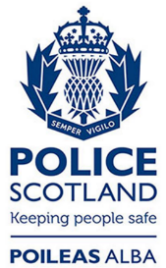 Freedom of Information ResponseOur reference:  FOI 23-0961Responded to:  12 June 2023